Во вторую неделю марта, согласно годовому плану,в средней группе «Пчёлка» были проведены тематические занятия о соблюдении правил дорожного движения. Беседы с детьми: «Путешествие в страну дорожных знаний», «Виды транспорта», «Обязанности пассажиров». Рассматривание иллюстраций. Чтение художественной литературы: С.Михалков «Дядя Стёпа милиционер». Рисование в свободной деятельности, тема: «Светофорик». Аппликация «Знак пешеходный переход – друг человека». Настольно печатные игры: «Дорожное лото», «Разрезные знаки», «Дорожная азбука». Подвижные игры: «Воробушки и автомобиль», «Цветные автомобили», «Светофорик». В результате проведенной работы, дети получили стойкие знания о сигналах светофора и правилах дорожного движения, познакомились с указательными и запрещающими дорожными знаками. Родителям были предложены консультации: «Легко ли научить ребёнка правильно вести себя на дороге», «Безопасность дошкольников на дороге».Знакомство с пешеходным переходом. Занятие по ПДД и аппликация в средней группе «Знак пешеходный переход — друг  человека»Цели: закреплять у детей представления о назначении дорожных знаков; учить детей использовать свои знания правил дорожного движения на улице.Методы: игровые, познавательные, изобразительные.Материал: иллюстрации с изображением Дорожного знака :»Пешеходный переход», цветная  бумага синего и черного цвета, клей.Предварительная беседа: Беседа о значении правил дорожного движения.Ход занятия:Педагог предлагает детям для рассмотрения картинки с различными ситуациями на дороге, по которой движется транспорт, идут пешеходы, и просит рассказать, какие правила поведения нужно соблюдать и водителю, и пешеходу на дороге. (Ответы детей: переходитьдорогу только в специально отведенном месте: по пешеходному переходу, на зеленый свет светофора.)- Что помогает пешеходу на дороге кроме светофора?- Дети, на дороге есть «зебра- пешеходный переход»- Ребята, а давайте с вами вспомним, какие знаки помогают пешеходу в пути. (Ответы детей: «Пешеходный переход», «Подземный переход».)- Ребята, посмотрите, есть еще такой пешеходный переход как «Надземный переход». (Рассматривание пособия «Пешеходный переход».) Надземный пешеходный переход также необходим человеку, если он хочет перейти железную дорогу или широкую автомагистраль.В некоторых местах дороги есть много поперечных белых линий пересекающих улицу. Это «переход».Как еще называют эти линии? (зебра).Послушайте стихотворение и скажите :как правильно переходить дорогу?-Дорогу так перехожу:Сначала влево погляжуИ, если нет машины,Иду до середины.Потом смотрю внимательноНаправо обязательно-И, если нет движения,Вперед! Без промедления!-Нам котенок очень мал,Но о многом он узнал.И дорогу перейдетТолько там, где бы мне,- кричит –найти«Зебру», чтоб по ней идти?- Дети, давайте вспомним, когда вы идете с мамой или папой в детский сад, как вы переходите дорогу?- Какие дорожные знаки вам встречаются?Есть ли в нашем районе дорожные знаки «Надземный переход» или «Подземный переход»?- А кто-нибудь видел эти дорожные знаки в нашем городе?После ответов детей педагог предлагает самим с помощью бумаги и красок создать свой «пешеходный переход».Посмотрите на свои столы,у вас лежат заготовки: белые листы с изображением знака пешеходный переход (которые нужно  при помощи цветной бумаги синего цвета маленькими элементами обклеить контур знака пешеходный переход, а  черной бумагой обклеить человечка, который  идёт по «зебре». Выполнение работы детьми.- Ребята у нас все получилось! Теперь у каждого есть свой «Знак пешеходный переход»,он  всегда нам будет помогать правильно переходить дорогу, потому что «Знак пешеходный переход – друг человека!».Наклеиваем мелкие элементы из цветной бумаги.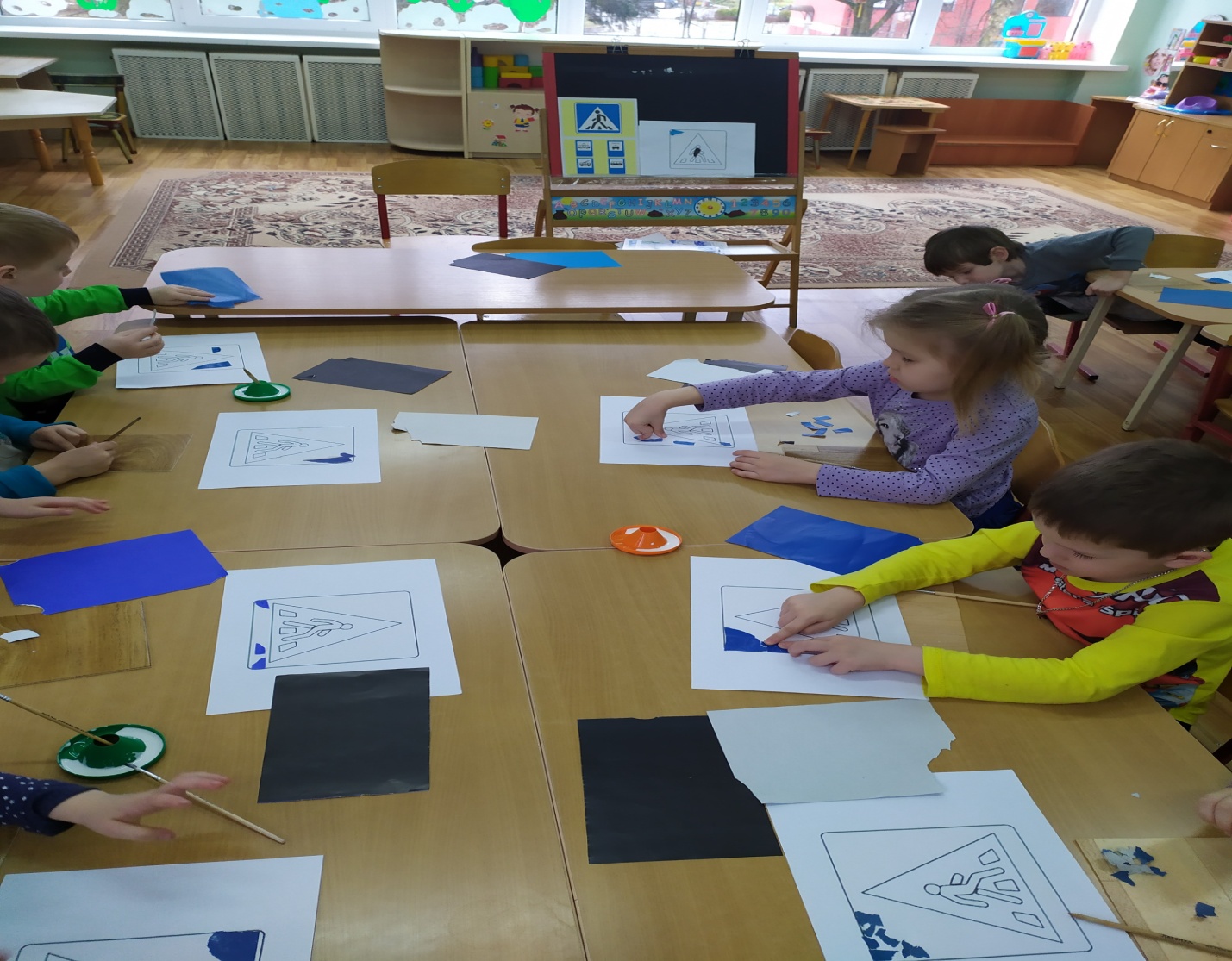 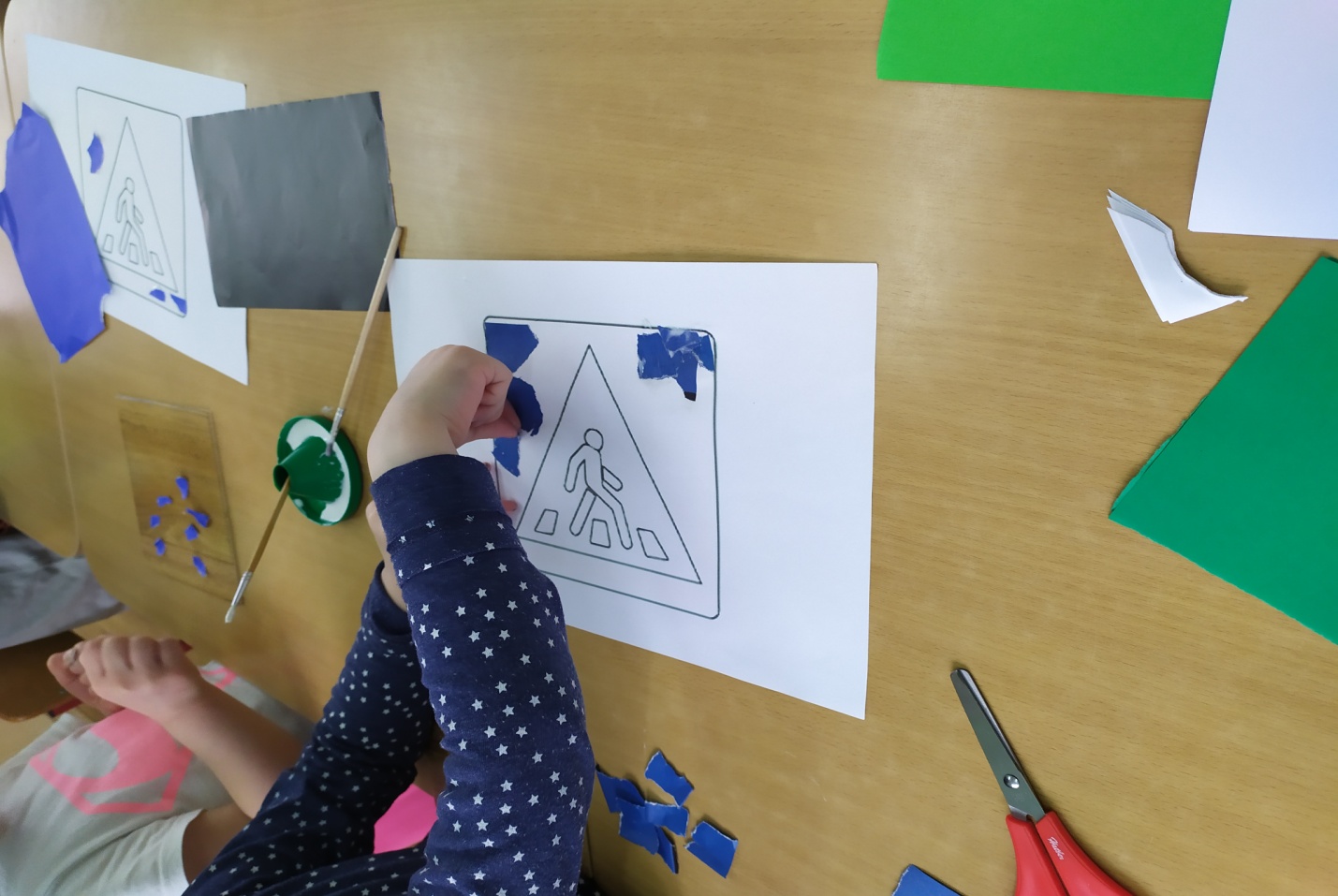 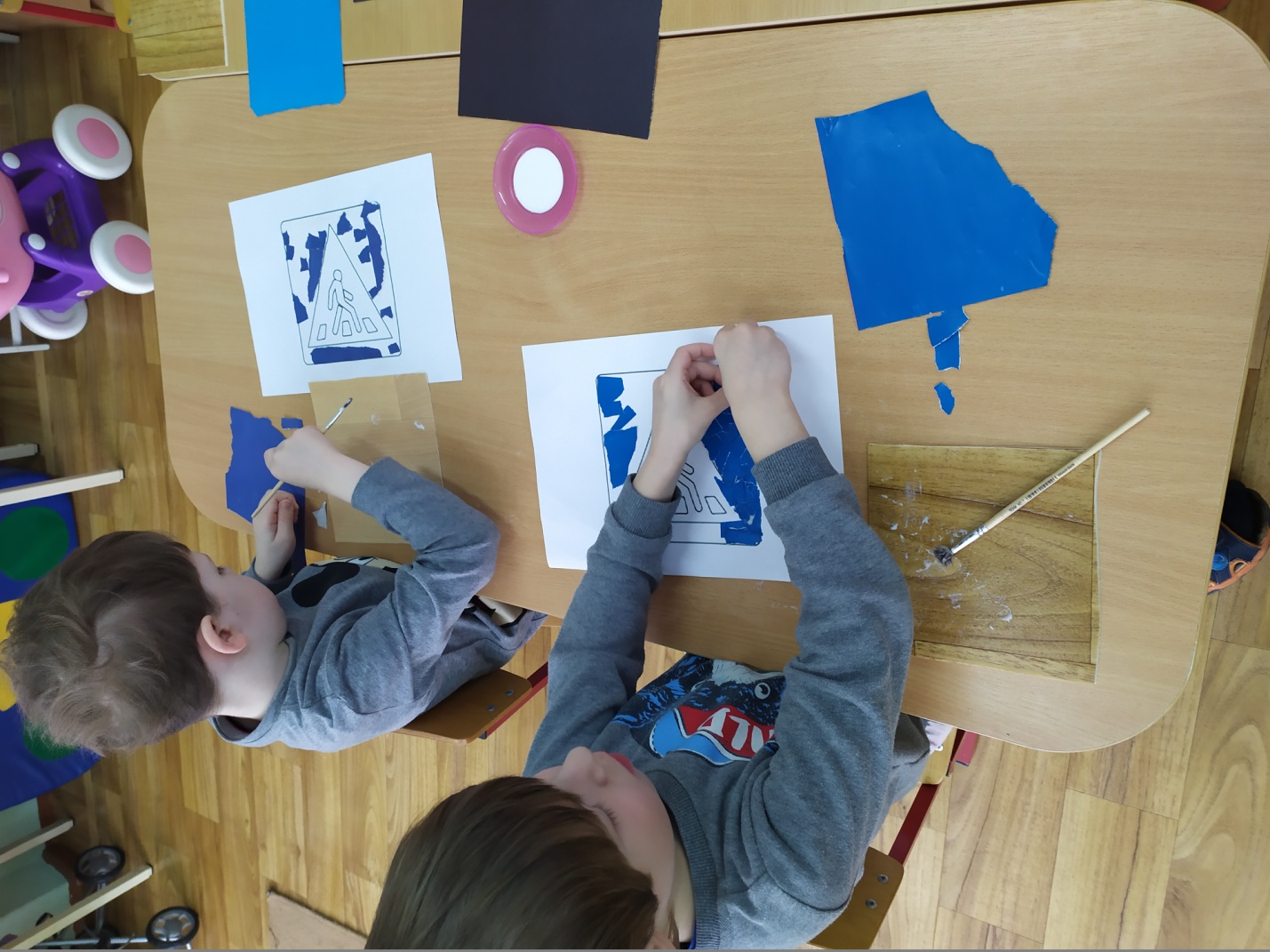 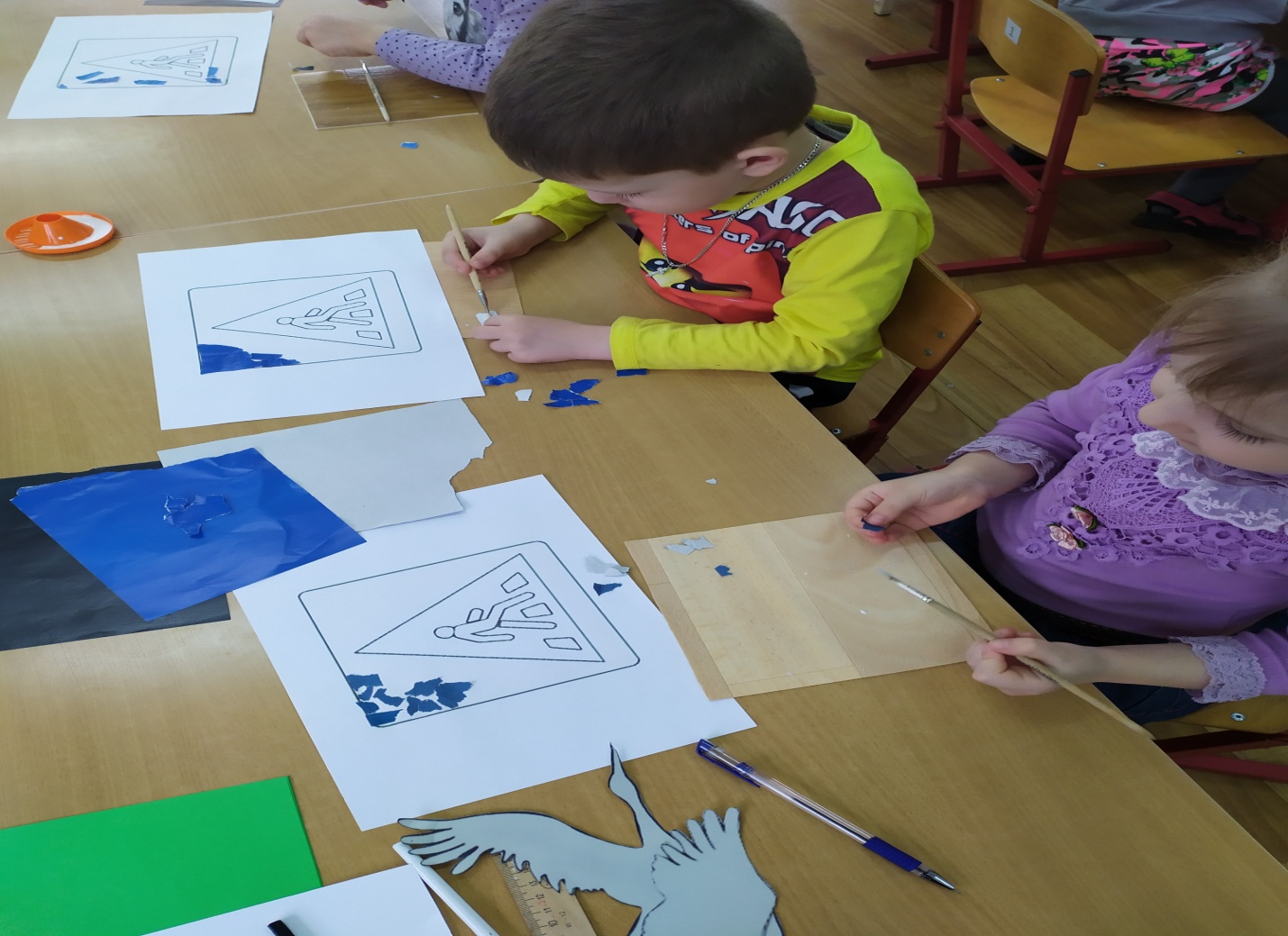 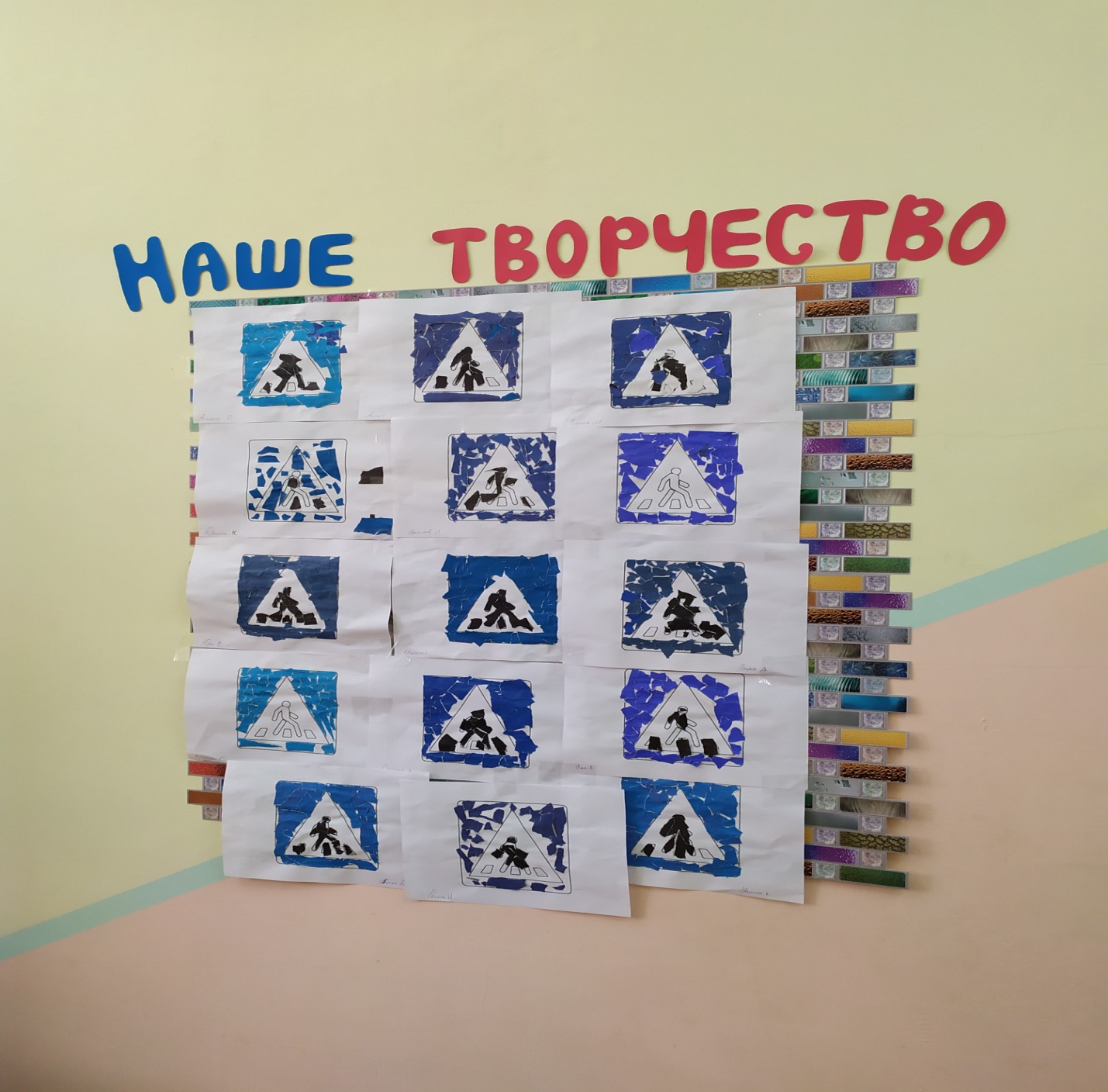 Вот такие знаки «Пешеходный переход» у нас получились!	